МКДОУ Усть-Грязнухинский детский сад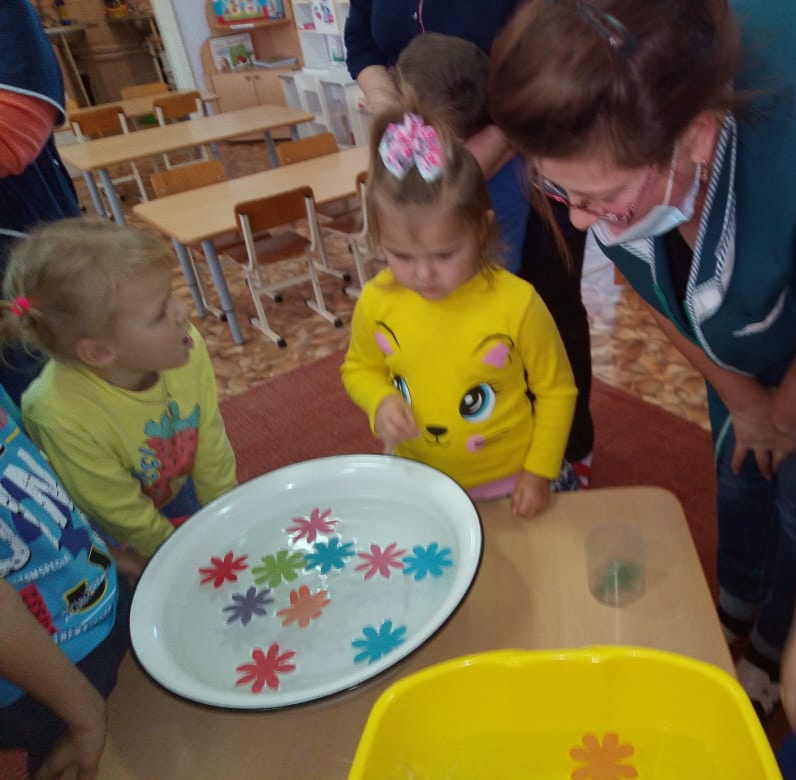 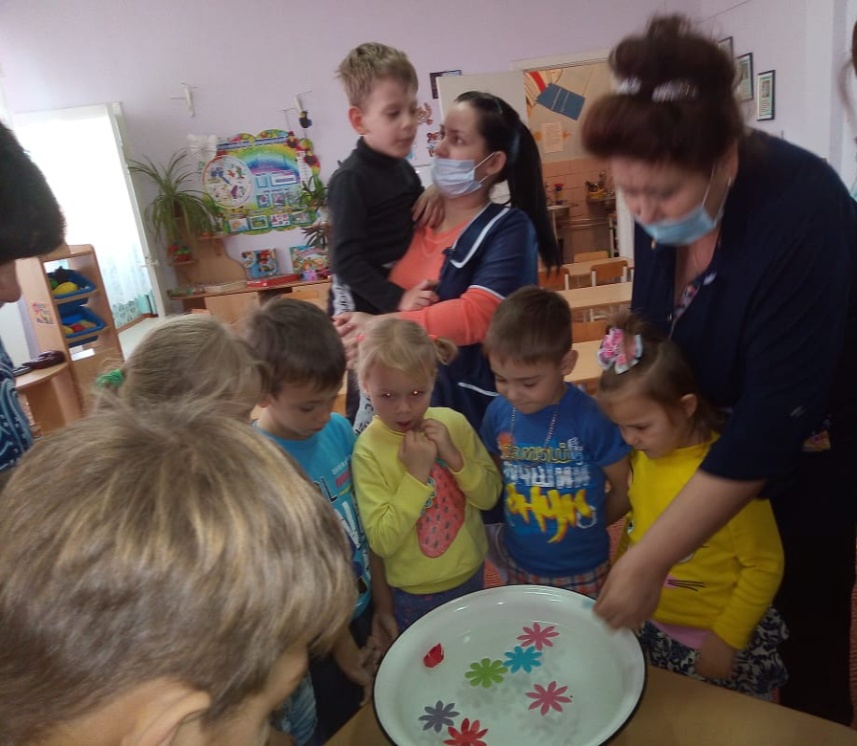 Воспитатель старшей группы:                                                Кимбель   Татьяна  Николаевна18 ноября 2020 годКонспект по опытно-экспериментальной деятельности в старшей  группе. Занимательные опыты  и эксперименты.Программное содержание:- изучить особенности, свойства, качества и применение различных предметов;- воспитывать любознательность, потребность в получении информацию и соблюдения правил поведения при проведении опытов, соблюдая при этом необходимые меры безопасности;- развивать умение обобщать, устанавливать причинно – следственные зависимости, умение делать выводы;- способствовать накоплению у детей конкретных представлений о свойствах, формах и видах различных предметов.Ход:Дети заходят в группу, здороваются с гостями. Воспитатель собирает ребят в круг.Организационный момент:Мы – умные,Мы – дружные,Мы – внимательные,Мы – старательные,Мы – отлично учимся,Все у нас получится!:Воспитатель: Дети, сегодня я пришла в группу и увидела на столе волшебную коробочку.Я решила дождаться вас, чтобы открыть её вместе с вами. Воспитатель: Я коробку  открываю и оттуда вынимаю. Так, что же я оттуда вынимаю! Смотрите дети, здесь лежат яйцо, мандарины, бумажные цветы, металлические и деревянные предметы.Эксперемент1.  Практический"Воспитатель: Ребята, нам нужно определить какие предметы плавают, какие тонут. Мы сейчас отправимся в нашу лабораторию и проведем эксперимент.У меня на столе стоит большая емкость с водой. На  тарелочке  предметы, необходимые для нашего эксперимента.                                                                             Воспитатель: Ребята чтобы не забыть, мы отметим на своих карточках, что тонет, а что нет. Если предмет утонул, рисуем стрелку вниз, если предмет остался на плаву, рисуем стрелку вверх, если предмет сначала плавал, а потом утонул, рисуем две стрелки, одна вверх, другая вниз. После каждого проведенного опыта, дети фиксируют результат в карточке.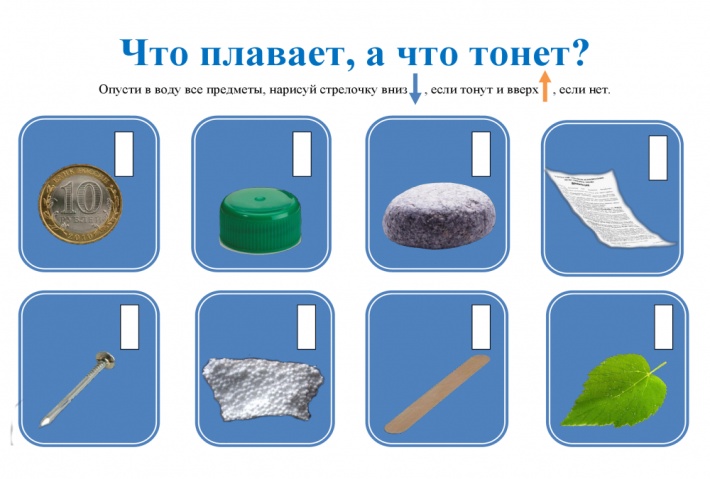 Воспитатель берет первый предмет (стеклянный шарик) опускает в воду.Воспитатель: Что произошло с шариком? Дети: Он утонул.Воспитатель: попробуйте сделать тоже самое, может у вас будет иначе. Давайте отметим в нашей карточке фиксации, что произошло с предметомВоспитатель берет следующий предмет (деревянный предмет) опускает в воду.Воспитатель: Что произошло? Предмет утонул или нет?Дети: Можно сделать вывод, дерево в воде не тонет.Все по очереди опускают предметы в воду, наблюдают. Какие предметы тонут, а какие не тонут и отмечаем в карточках фиксации.В конце эксперимента дети делают вывод : какие предметы тонут, какие нет и почему?Тяжелые предметы тонут, легкие нет. Эксперемент 2. "Интересный"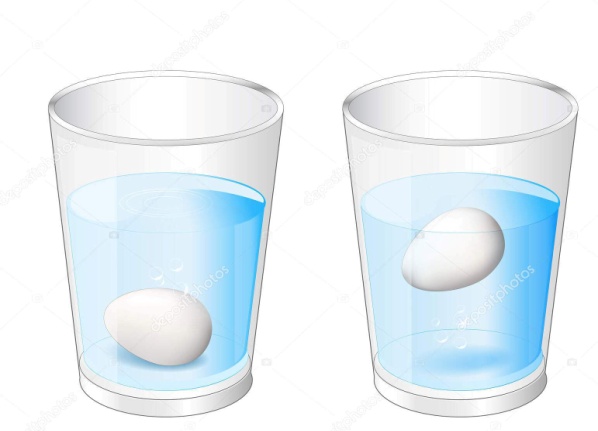 Школьная №6. Ребята скажите, а, что находится по этому адресу?  Дети отвечают: Воспитатель: Правильно. Значит, эта посылка наша. Ну а теперь давайте узнаем, что же в ней находиться? Дети отвечают: Чтобы провести второй опыт надо отгадать загадку:Может и разбиться, Может и сваритьсяЕсли хочешь, в птицу,Может превратиться.(– яйцо)Воспитатель Верно яйцо. Яйцо можно разбить, сварить и в птицу превратить. А как вы думаете, ребята, что станет с яйцом, если его положить в простую воду?Воспитатель А что если в соленую?Давайте проверим. Возьмем яйцо и опустим его в простую воду. Что произошло?Дети: Яйцо опустилось на дно.Воспитатель: Верно, яйцо опустилось на дно. Теперь опустим другое яйцо в стакан с соленой водой. А что сейчас происходит с яйцом.Дети:Яйцо плавает на поверхности.:Как вы думаете, почему так произошло?Какой можно сделать вывод?ВЫВОД: Соль повышает плотность воды. Чем больше соли в воде, тем сложнее в ней утонуть. В знаменитом Мертвом море вода настолько соленая, что человек без всяких усилий может лежать на ее поверхности, не боясь утонуть.Эксперемент 3. "Вкусный"Основная часть. Цель: Доказать, что в кожуре мандарина есть воздух. 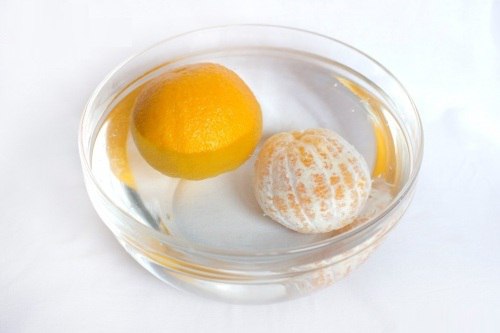 Оборудование:1 -2 мандарина2 - большая миска с водой.Описание опыта: Один мандарин положим в миску с водой. Он будет плавать. И даже, если очень постараться, утопить его не удается.Очистим второй мандарин и положим его также в воду. мандарин  утонул!Как же так? Два одинаковых  мандарина, но один утонул, а второй плавает! Почему?В мандариновой  кожуре есть много пузырьков воздуха, которые выталкивают мандарин на поверхность воды; а мандарин без кожуры - тонет, потому что тяжелее воды, которую вытесняет.Вывод: Мандарин не тонет в воде, потому что в его кожуре есть воздух и он удерживает его на поверхности воды.  ФИЗМИНУТКА ПОД ВИДИО "МЫ ЦВЕТОЧКИ"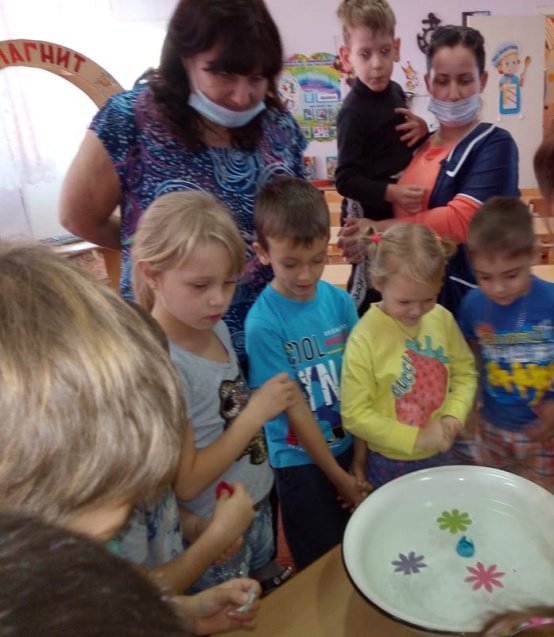 Эксперемент 4. "Красивый"Воспитатель: Я посылку открываю и оттуда вынимаю. Так, что же я оттуда вынимаю! Смотрите  Вода оживляет всё вокруг! И даже бумажные цветы могут распускаться под её воздействием. Хотите увидеть это своими глазами? Или удивить младшего брата и сестру? Тогда за дело!Понадобится: небольшая ёмкость с водой (тарелка, миска, тазик), ножницы и цветная бумага.1. Приготовьте ножницы и листики цветной бумаги 10 на 10 см.2. Согните листики несколько раз и вырезайте лепестки. Этот процесс похож на вырезание бумажных снежинок. Лепестки можно делать разной формы: широкие и узкие, закруглённые и острые.3. Теперь аккуратно загните все лепестки внутрь цветка.4. Опустите бутоны в воду. Удивительно, но можно услышать шелест лепестков при распускании! 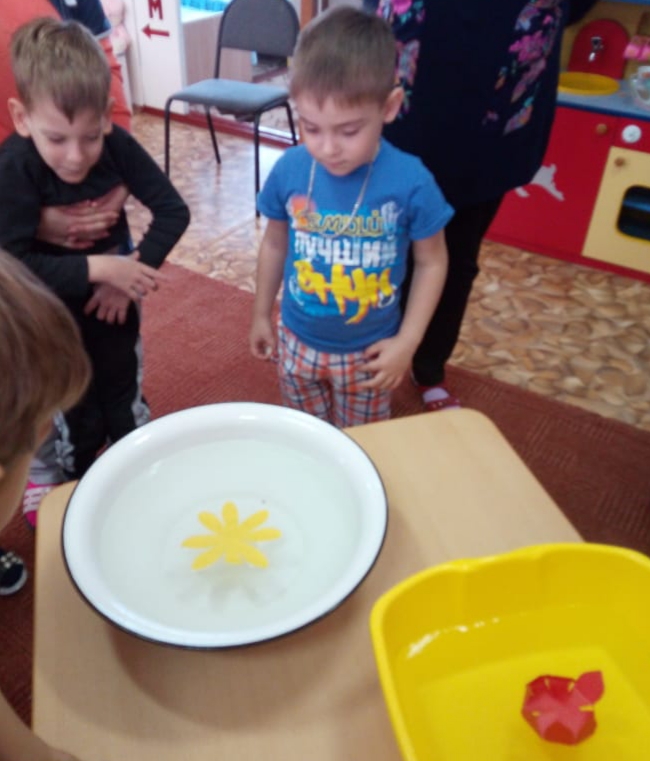 Полезные советы: 1. Цветы после просушивания можно использовать ещё раз.2. В центр цветка, перед загибанием лепестков, можно приклеить (нарисовать) маленький сюрприз. Например, сказочных героев (личико Дюймовочки, Царевну-лягушку), буквы или слова (при обучении чтению), цифры, божью коровку, фотографии мамы и папы. Вообщем, это замечательное занятие понравится всей семье!Почему так происходит?Конечно всё дело в воде, ведь без неё бумажные цветы неподвижны. Оказывается, бумажные волокна, из которых состоит бумага, впитывают воду, набухают и стремятся выпрямиться. При этом лепестки начинают раскрываться.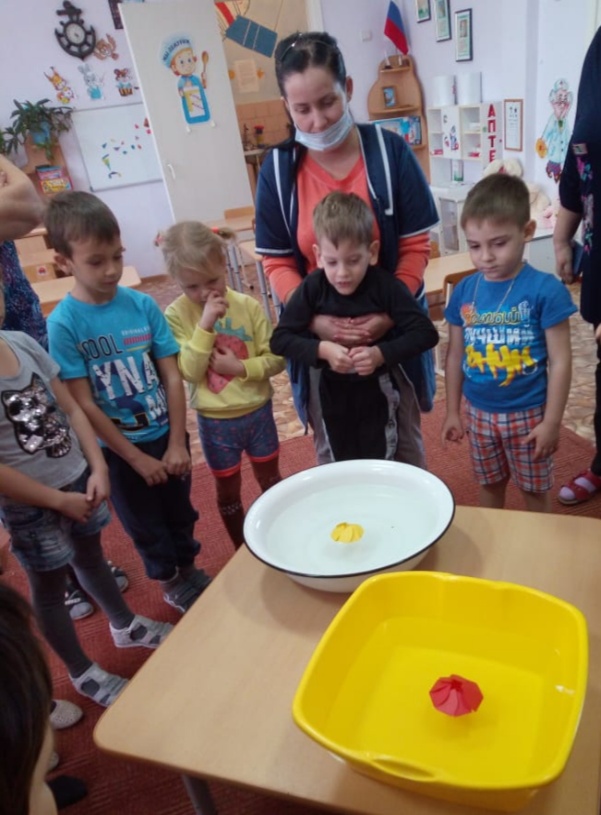 Где это встречается?1. Если вы гладили сухое бельё, то знаете, что при увлажнении ткань разглаживается гораздо легче. Волокна ткани также поглощают влагу и стремятся выпрямиться.2. При заваривании крупнолистового чая можно наблюдать, как скрученные листья расправляются.Рефлексия: Понравилось вам быть учеными? Что было особенно интересно? 
Какие опыты сегодня мы с вами провели?Скажите, что интересного вы сегодня узнали?Кому можно рассказать и показать наш опыт?Желаю вам успеха в проведение ваших успехов. А мы с вами будем продолжать знакомиться с опытами, ведь их так много.